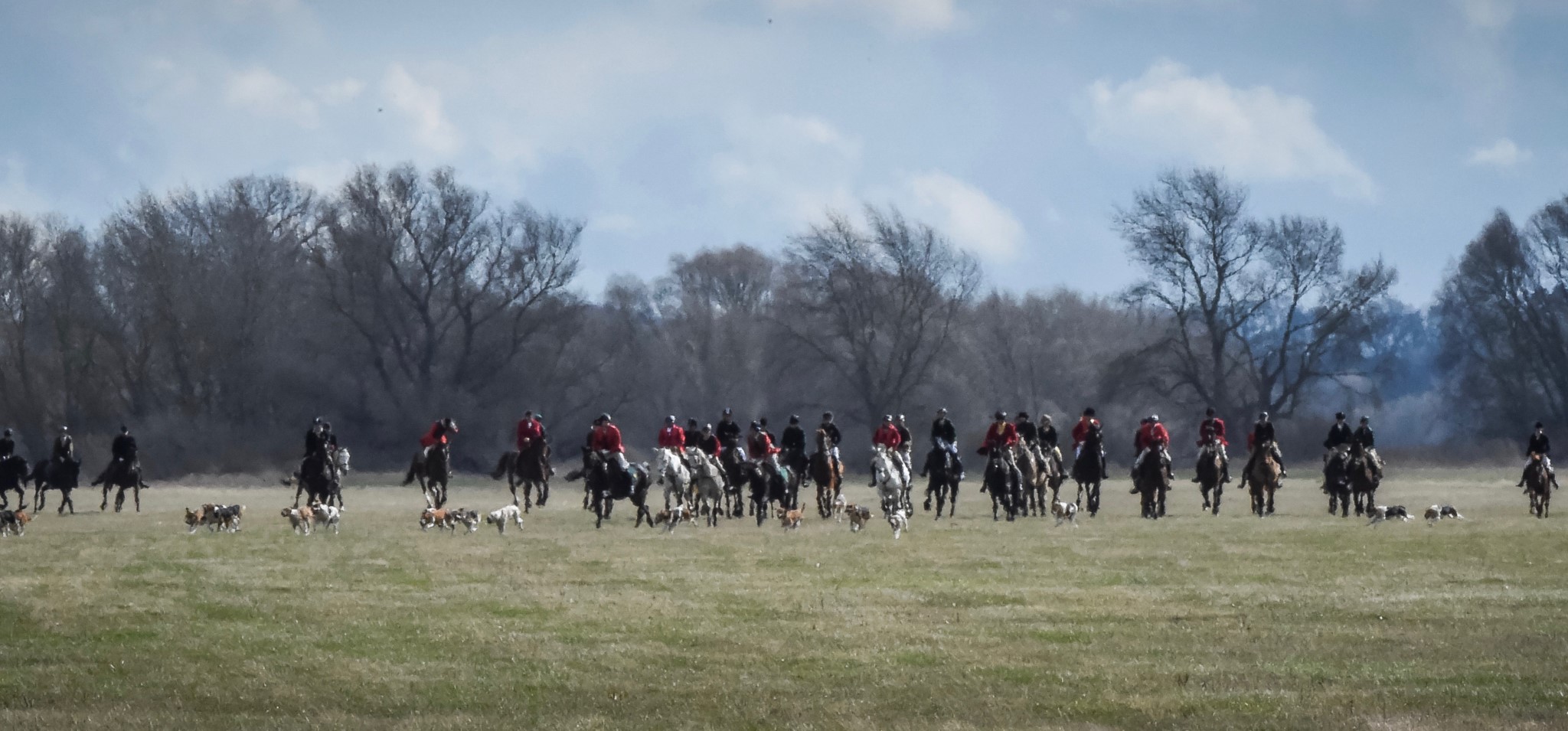 Einladung zur 3. Langendorfer Frühjahrsjagd hinter der Niedersachsen-Meute am Samstag, dem 23. März 2019 in Langendorf bei Dora & Lars Kämpfer Die Jagd wird musikalisch durch die Bläsergruppe des Reit- und Fahrvereins Ebstorf und Umgebung St. Mauritius e. V.  begleitet. Anmeldung und weitere Auskünfte: Dora & Lars Kämpfer 0151-165 33 401 dora.kaempfer@me.com Für das Navi: Elbuferstrasse 55 in 29484 Langendorf "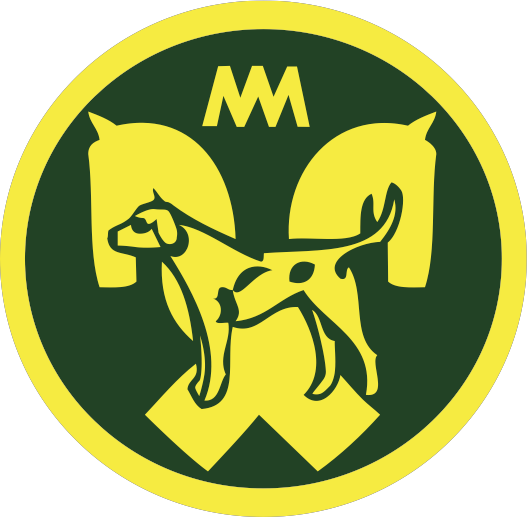 Stelldichein:  11 Uhr Stelldichein:  11 Uhr Im Anschluss an die Jagd treffen wir uns zu Suppe, Kaffee und Butterkuchen im Dorfgemeinschaftshaus von Langendorf (im Jagdgeld enthalten, Zuschauer € 15,-) Jagdlicher Sicherheitshinweis: Die Veranstalter weisen auf die Gefährlichkeit von Schleppjagden hin und bitten um die größte Vorsicht und Rücksichtnahme nach den Regeln der Jagdordnung von 1971. Die Veranstalter und Teilnehmer haften bei Sachschäden untereinander lediglich für Vorsatz und grobe Fahrlässigkeit. Abritt: Felder: Jagdgeld:  12 Uhr Jagdherrenfeld für sichere Pferde und Reiter, Mitglieder der Niedersachsen-Meute und befreundeter Meuten Feld ohne Sprünge ggf. springendes Jugendfeld Erwachsene € 35,-  Jugendliche € 15,- Im Anschluss an die Jagd treffen wir uns zu Suppe, Kaffee und Butterkuchen im Dorfgemeinschaftshaus von Langendorf (im Jagdgeld enthalten, Zuschauer € 15,-) Jagdlicher Sicherheitshinweis: Die Veranstalter weisen auf die Gefährlichkeit von Schleppjagden hin und bitten um die größte Vorsicht und Rücksichtnahme nach den Regeln der Jagdordnung von 1971. Die Veranstalter und Teilnehmer haften bei Sachschäden untereinander lediglich für Vorsatz und grobe Fahrlässigkeit. 